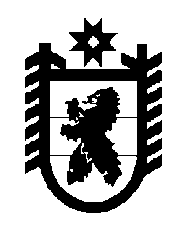 Российская Федерация Республика Карелия    УКАЗГЛАВЫ РЕСПУБЛИКИ КАРЕЛИЯО Координационном совете при Главе Республики Карелия по реализации Стратегии действий в интересах детейв Республике Карелия на 2012-2017 годы             В целях обеспечения взаимодействия органов исполнительной власти Республики Карелия, органов местного самоуправления, общест-венных объединений и других организаций при рассмотрении вопросов, связанных с реализацией Стратегии действий в интересах детей в Республике Карелия на 2012-2017 годы (далее – Стратегия), постановляю: 1. Образовать Координационный совет при Главе Республики Карелия по реализации Стратегии. 2. Утвердить прилагаемое Положение о Координационном совете при Главе Республики Карелия по реализации Стратегии.          Глава Республики  Карелия                                                               А.П. Худилайненг. Петрозаводск22 марта 2013 года№ 12Утверждено Указом Главы Республики Карелияот 22 марта 2013 года № 12 Положениео Координационном совете при Главе Республики Карелия по реализации Стратегии действий в интересах детей в Республике Карелия на 2012-2017 годыКоординационный совет при Главе Республики Карелия по реализации Стратегии действий в интересах детей в Республике Карелия на 2012-2017 годы (далее – Совет) является совещательным и консультативным органом при Главе Республики Карелия, образованным в целях обеспечения взаимодействия органов исполнительной  власти Республики Карелия, органов местного самоуправления, общественных объединений и других организаций при рассмотрении вопросов, связанных с реализацией Стратегии действий в интересах детей в Республике Карелия на 2012-2017 годы (далее – Стратегия).2. В своей деятельности Совет руководствуется Конституцией Россий-ской Федерации, федеральными конституционными законами, федераль-ными законами, указами и распоряжениями Президента Российской Федерации, постановлениями и распоряжениями Правительства Россий-ской Федерации, Конституцией Республики Карелия, законами Респуб-лики Карелия, указами и распоряжениями Главы Республики Карелия, постановлениями и распоряжениями Правительства Республики Карелия,  а также настоящим Положением.3. Основными задачами Совета являются:определение способов, форм реализации Стратегии;подготовка предложений Главе Республики Карелия  по определению приоритетных направлений государственной политики в интересах детей.4.  Для решения возложенных задач Совет вправе:запрашивать и получать в установленном порядке необходимые материалы от органов государственной власти Республики Карелия, органов местного самоуправления муниципальных образований в Республике Карелия, общественных объединений и других организаций, а также от должностных лиц;привлекать для осуществления информационно-аналитических и экспертных работ представителей общественных объединений, научных и других организаций;создавать рабочие группы для подготовки предложений по реализации отдельных направлений Стратегии;приглашать на заседания Совета представителей территориальных органов федеральных органов исполнительной власти в Республике Карелия, органов исполнительной власти  Республики Карелия, представи-телей органов местного самоуправления муниципальных образований в Республике Карелия, общественных объединений и других организаций.2        5. Состав Совета утверждается Главой Республики Карелия.  В состав Совета входят председатель Совета, заместитель председателя, секретарь и члены Совета – представители органов государственной власти Респуб-лики Карелия, территориальных органов федеральных органов исполни-тельной власти, общественных объединений и других организаций.6. Председатель Совета:определяет место и время проведения заседания Совета;руководит работой Совета, проводит его заседания;формирует и утверждает на основе предложений членов Совета план работы Совета и повестку очередного заседания Совета;утверждает состав рабочих групп и их руководителей.7. В случае отсутствия председателя Совета его полномочия осуществляет заместитель председателя.8. Секретарь Совета:организует подготовку проекта плана работы Совета, проекта повестки заседания Совета, материалов к заседанию Совета;готовит материалы для рассмотрения на заседаниях Совета;ведет протокол заседания Совета;информирует членов Совета о месте, времени проведения заседания Совета и повестке очередного заседания Совета, обеспечивает их необходимыми материалами.9. Совет осуществляет свою деятельность в соответствии с планом работы Совета на очередной год, Заседания Совета проводятся по мере необходимости, но не реже одного раза в квартал. В случае необходимости по решению председателя Совета проводятся внеочередные заседания Совета.10. Заседание Совета считается правомочным, если на нем присутствует не менее двух третей от числа членов Совета.11. Решение Совета принимается открытым голосованием простым большинством голосов от числа присутствующих на заседании членов Совета. При равенстве голосов решающим является голос председательст-вующего.12. По итогам обсуждения вопросов, вынесенных на рассмотрение Совета, оформляется протокол заседания Совета, который в течение трех дней после дня проведения заседания подписывается председателем Совета либо лицом, председательствующим на заседании Совета, и направляется в органы государственной власти Республики Карелия, в соответствующие территориальные органы федеральных органов исполнительной власти в Республике Карелия, органы местного самоуправления муниципальных образований в Республике Карелия, общественные объединения и другие организации.13. Организационно-техническое обеспечение деятельности Совета осуществляет Министерство образования Республики  Карелия.